Co-conception au Logis Ciel & TerreAu Logis Ciel & Terre en champagne au Meix Saint Epoing 51120Première année octobre 2022 à juillet 2023: réalisation de l'ile JardinLe Logis Ciel & Terre est un écolieu en émergence dans la Marne, au cœur de la forêt domaniale de la Traconne. Le lieu est situé dans un petit village et jouxte une rivière et des espaces ouverts de clairière, propices au pâturage et au gite des animaux de la forêt.Notre souhait est de co-créer un espace de reconnexion au vivant, d'évolution par l'apprentissage et l'expérience, et qui permette le ressourcement.Dans ce mouvement de création, nous imaginons à présent un espace nourricier, une île jardin. Celle-ci sera composée d'un espace potager en permaculture, d'une mini forêt jardin et d'une spirale d'herbes pérennes (aromatiques, médicinales, herbes à tisanes).Nous souhaitons que cette expérience se fasse lors de temps partagés avec le plus grand nombre et que ce temps soit l’occasion d’essaimer une approche vertueuse et respectueuse du vivant. Nous vous proposons de nous rejoindre sur les temps forts de mise en place des différents éléments permettant au site d'activer les processus pour augmenter sa biodiversité. Chacun pourra vivre l’expérience de la conception et de la matérialisation des différentes espaces: un système cohérent de jardins, mares, espaces fourragers, fruitiers, les espaces dédiés pour les petits animaux d’élevage, parcours pédagogiques et d’union avec la nature et le vivant…. Nous partagerons avec vous ce qui nous a aidé à faire certains choix pour le lieu, et vous proposons de vivre l’expérience de la mise en œuvre ainsi que d’acquérir des bases théoriques pour aménager votre propre environnement… et faire de votre lieu de vie un havre d’abondance en harmonie avec la nature.Christophe RenaultAprès 14 ans dans la recherche agronomique appliquée, je suis revenu vers mes racines marnaises et travaille maintenant à la sucrerie de Connantre. Ce retour à la nature me guide maintenant à créer et partager autour de la création de notre lieu de vie selon les principes qui m'animent.Anne-Dorothée Lesergent Avec un master en agronomie et horticulture en poche, je débute une formation continue en Médecine Traditionnelles Chinoise en parallèle de 9 années de conseils aux agriculteurs. En 2016, j'ouvre un cabinet en acupuncture tout en continuant des formations passionnantes et variées (harmonisation des lieux de vie, intuition, vibration santé source, …). En 2018 nous créons l'association AstreTerre, 'Faire briller notre lumière sur Terre' qui propose des ateliers et stages améliorant le bien-être humain et animal http://astreterre.e-monsite.com/En 2019 nous trouvons le lieu qui nous inspire pour accueillir des stages et formations dans le domaine du bien-être, de la transition énergétique et des savoirs faire traditionnels.https://www.facebook.com/LogisCielEtTerreArticulation des week-ends, pédagogie et ateliers pratiques Au cours de chaque rencontre, nous vous proposons un moment d'enseignement (2 à 4 heures) autour d'une thématique particulière ainsi que la réalisation d'une étape de l'aménagement de l'Ile Jardin.Les plus de la co-création : Prendre soin du corps et de l’esprit moments de respiration, de connexion au lieu, ouverture à l'écoute subtile des besoins du site et de chacun dans l'instant présent Restauration Nous prendrons nos repas ensemble au jardin ou auprès du feu avec les produits locaux, frais et cuisinés sur placeLes temps de partage  des temps d'enseignement mais aussi d'échanges ouverts entre nous pour faire évoluer le projet en fonction de nos sensibilités, déposer nos questionnements du moment, partager tout simplement :-) ● Pour réserver il convient de remplir le formulaire ci-dessous et de le retourner accompagné d'un chèque de réservation de 50 euros (1 chèque par week end que vous souhaitez réserver).Pensez à imprimer en recto-verso ou sur des feuilles de brouillon :-)Modalités pratiques – Fiche d’inscriptionDates samedi (10h-18h30), dimanche (9h30- 17h) :22 - 23 octobre 2022: Aménagement (découverte du site) + Serre de culture (création buttes de culture)10 - 11 décembre 2022: Forêt jardin (plantations d'arbres et arbustes)15 - 16 avril 2023: Permaculture (plantation en serres et ouverture des buttes de culture)13 mai: une seule journée pour les plantations en pleine terre et entretien des planches10 - 11 juin 2023: Permaculture suite (spirale de plantes pérennes et entretien des planches)22 - 23 juillet 2023: week end de récolte et partages D'autres dates et thèmes émergerons au cours de cette année avec votre participation. L'année suivante sera surement l'occasion de belles découvertes et réalisations (gestion de l'eau et puits, aménagement des allées, mare et phytoépuration, création de ponts, plantes aquatigues et de berge, cabane à outils,….)● Chaque week-end est indépendant, vous pouvez vous inscrire pour un ou plusieurs selon vos disponibilité et votre sensibilité pour certains sujets.Cout pédagogique + 2 déjeuners : 50 euros pour les 2 journées OU participation libre et consciente, donnez ce que vous pouvez!Nous sommes en train de chercher un expert en permaculture pour qu'il nous accompagne au minimum sur une journée, pour cette date-là spécifiquement, les couts pédagogiques seront peut-être plus élevés.Adresse : 4 impasse Rouge Coq 51120 Le Meix Saint EpoingHébergement, repas :Déjeuners inclus.Hébergement au Logis Ciel &Terre en tarif préférentiel : 30 euros en 1/2 pension (1 nuitée + 1 diner + 1 petit déjeuner) en chambre de 2 (une seule disponible) ou 4 personnes. Places limitées à 8 personnes pour la fin de l'année 2022. Possibilité d'arriver le vendredi soir, veille du début de la rencontre.Équipement :Une paire de bottes, des gants.Si vous en avez: petits outils de jardinage à main, râteau, bêche, binette, pelle de plantationVêtement de pluie et vêtements chauds selon la météo.Cahier et stylo pour les cours théoriques. Chaussons/chaussures d'intérieur.Un message récapitulatif plus complet vous sera envoyé quelques temps avant chaque cession.Modalités d’inscription :Votre inscription est validée quand vous fournissez la fiche d'inscription complétée  + 1 chèque de 50 euros à l’ordre de l'association AstreTerreØ En cas de désistement jusqu’à 30 jours avant la date du week end, l’organisateur s'engage à restituer en totalité la somme verséeØ En cas de désistement moins de 30 jours avant, la totalité de la somme restera acquise.Nom :								Prénom :E-mail : 							Numéro de téléphone :Pour valider mon inscription : Je m'inscris pour la (les) date(s) suivante(s) …………………………………………………………. Je joins …….. chèque(s) de 50 euros  Je souhaite être hébergé au Logis Ciel & Terre du ………………………………………………… au ……………………………………………. Précisez s’il y a des spécificités par rapport aux horaires d’arrivée et en termes d’alimentation :…………………………………………………………………………………………………………………………………………………………………………………………………………………………………………………………Chèques à transmettre par courrier à : AstreTerre 4 impasse Rouge Coq 51120 Le Meix Saint Epoing.  La fiche d’inscription peut être transmise par courrier à cette même adresse ou par mail astreterre.asso@gmail.comInformations : par mail auprès d’Anne Dorothée Lesergent 0685417176 astreterre.asso@gmail.comLe potager sera conduit selon les principes de la permaculture testés à la Ferme du Bec Hellouin.La permaculture est une méthode de conception permettant de créer des environnements répondant aux besoins des êtres humains, tout en respectant la nature. La conception permaculturelle est basée sur l’observation et la reproduction des mécanismes des écosystèmes naturels. Elle se fait par une approche systémique, qui vise à interconnecter les éléments du système conçu grâce à des principes d’efficacité énergétique, pour créer des environnements durables, résilients, proche de l’économie circulaire de la nature, pour répondre aux besoins de tous les êtres vivants.La permaculture est également une grille de lecture permettant à chacun, où qu’il soit, d’élaborer des solutions positives pour faire face aux multiples défis auxquels la Terre est aujourd’hui confrontée. Elle encourage chacun à se responsabiliser pour satisfaire ses besoins et ceux de ses proches tout en réduisant sa dépendance aux énergies non-renouvelables. Cela passe par intégrer des notions de « sobriété heureuse », mais également récolter le plus possible de nourriture de son jardin, tout en prenant soin de la terre et de la vie qu’elle abrite en son sein.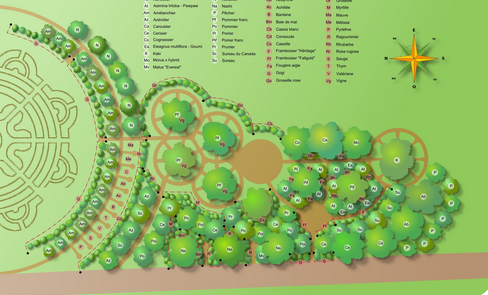 Croquis d'une foret-jardin: verger et plantes comestibles sur différentes strates, orientés pour profiter au mieux du soleil et protéger les autres espaces de culture.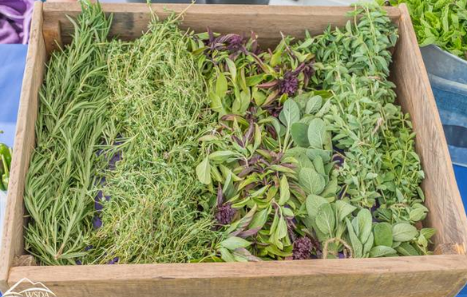 Le labyrinthe à tisanes et aromatiques, une idée originale et ludique pour animer une partie de l'ile jardin.